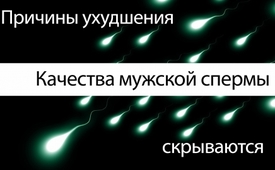 Причины ухудшения качества мужской спермы скрываются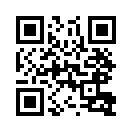 Качество семенной жидкости мужчин во всем мире значительно снизилось за последние десятилетия. Наука объясняя этот спад, якобы все еще блуждает в потемках, хотя результаты исследований по теме электросмога предупреждают людей об этом на протяжении десятилетий. Является ли сокрытие причин частью определенного плана?22 мая 2019 года швейцарской телерадиокомпанией SRF 1 было передано сообщение о низком качестве спермы мужчин Швейцарии. Таково положение дел не только в Швейцарии. За последние 50 лет во всем мире снизилось качество семенной жидкости мужчин, при этом показатели в разных странах имеют существенные различия.
Причины снижения рождаемости неясны, и наука не знает, как объяснить этот спад. Обычно среди причин называют курение, алкоголизм, стресс, загрязненность окружающей среды гормональными препаратами, а также пищевые продукты.
С одной стороны, передача SRF создает впечатление, что на ухудшение ситуации влияет множество разных факторов, и ни один из них нельзя назвать определяющим. Согласно этому сообщению, когда дело доходит до установления причин ухудшения качества семенной жидкости мужчин, наука якобы все еще блуждает в потемках. Но как мы сейчас увидим, это далеко не так.
Однако, с другой стороны, в упомянутом сообщении игнорируется важная причина, имевшая место в последние 20 лет. Результаты исследований, касающихся электросмога, на протяжении десятилетий предупреждают людей о таких последствиях. Более пристальный взгляд на воздействие электросмога дает ясно понять, что радиоизлучение и мобильная связь также оказывают негативное влияние на выработку спермы и ее качество.
Заметное снижение всего лишь на протяжении 38 лет количества вырабатываемых в организме мужчин сперматозоидов заставляет людей прислушаться: 
Во-первых, исследователи подсчитали, что среднее количество сперматозоидов на миллилитр семенной жидкости у мужчин, проживающих в странах Запада, с 1973 по 2011 год снижалось на 1,4 процента в год.
Во-вторых, общее количество спермы на семяизвержение у европейских мужчин на 59,3 процента меньше, чем в начале 1970-х годов.
Кроме того, в справочной базе данных ВОЗ [www.emf-portal.de] имеется около 60 исследований, которые проводились с 2009 года и выявили, в частности, следующие основные виды вреда от мобильной связи и радиоизлучения:
- изменение и повреждение нитей ДНК
- снижение количества и качества сперматозоидов;
- ухудшение подвижности сперматозоидов;
- повреждение головки сперматозоидов;
- снижение уровня тестостерона в организме [тестостерон = мужской половой гормон].

Но еще задолго до появления мобильной радиосвязи люди знали о негативном влиянии микроволн на качество спермы. Вот два примера:
1.  На международной конференции "Расположение антенн мобильной радиосвязи в жилых районах", состоявшейся в июне 2000 года в Зальцбурге, профессор Чжэцзянского университета в Китае Хуай Чианг выступила с докладом, содержащим следующее разъяснение:
"В прошлом китайцы облучали свои яички микроволнами для уничтожения спермы с целью контроля рождаемости, пока мы не поняли, что эту технологию можно использовать и для телефонной связи. Мужчины жаловались на расстройства потенции".
2.  Более ранние данные свидетельствуют о нарушениях фертильности, вызванных микроволнами и рентгеновскими лучами, у солдат, подвергшихся воздействию радиолокационных высокочастотных излучений на службе. Вред, причиненный потомству в результате изменения генетического материала, также доказан.

Профессор Гланц Калифорнийского университета Стэнтон  на основании исследований приходит к следующему выводу:
"Рассматривая всю информацию, которую мы (...) обсуждали в отношении радиотелефонов и спермы, мы можем с уверенностью предположить, что радиотелефонное излучение оказывает негативное влияние на сперму".

Из опыта работы врачей-экологов Иоахима Муттера и Питера Хенсингера можно извлечь следующие уроки:
"Мышьяк, свинец, ртуть, ПВХ и различные пластификаторы, а также продукты питания, загрязненные пестицидами, уже довольно долгое время фигурируют в списке причин повреждения спермы.
Однако в последнее время стали использоваться низкоинтенсивные электромагнитные поля, подобные тем, которые используются в смартфонах и планшетных компьютерах. Они часто используются вблизи репродуктивных органов, к примеру, ноутбук на коленях. Большинство мужчин носят смартфоны в карманах брюк. [...] Производители не без основания предупреждают в инструкциях по эксплуатации, что эти устройства не следует носить вблизи тела, а на определенном расстоянии от него. Растущее воздействие излучения на живые организмы и связанные с ним риски обусловлены переходом на цифровое вещание и расширением сети Wi-Fi в детских садах и школах, использованием "Интернета вещей", переводом автомобилей в цифровой формат и повсеместным распространением "горячих точек" сети Wi-Fi. Оцифровка по радиоканалу при помощи 5G затрагивает все живые существа, с ней должны работать даже медицинские учреждения".

Управляемое промышленностью освещение происходящего в средствах массовой информации, представляется весьма фрагментарным. Однако люди не могут избежать таких прогнозов, как "плохое качество семенной жидкости мужчин из-за мобильного излучения", поскольку эти предупреждения уже стали измеримой реальностью.
Сейчас в связи с этим возникает два вопроса:
1) Возможно ли, что сокрытие причин является частью плана?
2) Почему так много результатов исследований показывает, что мобильная радиосвязь может стать основной причиной преднамеренного снижения рождаемости?

Внимание и способность находить взаимосвязи позволяют заметить следующее:

Существуют "Десять правил разумного века" которые вырезаны на Скрижалях Джорджии на восьми языках – это 120-тонный гранитный памятник, авторы которого скрываются за строгой анонимностью.

Два из этих правил формально напрашиваются в качестве ответа на два наших вопроса:

1) "Пусть земное население никогда не превышает 500.000.000, пребывая в постоянном равновесии с природой". 
2) "Разумно регулируйте рождаемость, повышая ценность жизненной подготовки и многообразия человечества".

В программе Kla.TV "Скрижали Джорджии" [ www.Kla.tv/4934 ] знаменитости объясняют, как можно добиться успеха в сокращении численности населения. Еще один фрагмент из текстов Скрижалей показывает, что репродукция уже не может быть исключительно личным делом:

"Общество должно иметь право голоса и право регулирования в этом жизненно важном вопросе… “

Здесь круг смыкается! Туман рассеивается, когда речь заходит о том, почему нас, судя по всему, хотят ввести в заблуждение. 
Отдельный человек позволяет «обществу» диктовать ему условия принадлежности к этому обществу. Важнейшим инструментом здесь является широкое использование мобильных телефонов. С использованием новой технологии 5G излучение становится интенсивнее, и все это "во имя безопасности и для упрощения жизни". Но цена для человечества высока, потому что репродуктивность мужчин уже находится под угрозой.
Поэтому низведение статуса опасностей, связанных с использованием мобильных телефонов, до уровня безобидных, может служить двум целям: сокращению численности населения, как это высечено на камне, и, одновременно, утолению экономической ненасытности некоторых.
А что с народом?от da.Источники:Schlechte Spermienqualität bei Schweizer Männern - 2019.05.22_SFR1 8Uhr-Nachrichten
https://onlinelibrary.wiley.com/doi/full/10.1111/andr.12645
http://drmutter.org/wp-content/uploads/2019/02/Spermienabnahme_ZKM2019.pdf
https://www.youtube.com/watch?v=KL_oCWixnds
https://wonderfulevents.org/events/5g-kongress-owingen-2/
https://www.erziehungskunst.de/artikel/die-heimlichen-krankmacher/
https://www.nzz.ch/wissenschaft/spermienqualitaet-auch-in-der-schweiz-besorgniserregend-ld.1483593?mktcid=nled&mktcval=107_2019-05-22&kid=nl107_2019-5-21
https://www.expresszeitung.com/Ausgabe 25, Seite 23 - April 2019
https://derstandard.at/2000061771700/Spermien-Zahl-bei-europaeischen-Maennern-um-die-Haelfte-
gesunken
https://de.wikipedia.org/wiki/Gesundheitssch%C3%A4den_durch_milit%C3%A4rische_Radaranlagen
https://www.aerztezeitung.de/medizin/krankheiten/krebs/article/973057/studie-einstigen-soldaten-erbgutschaeden-durch-roentgenstrahlung.html
https://www.deutschlandfunk.de/erbgutschaeden-kinder-von-radarsoldaten-leiden-unter.676.de.html?dram:article_id=430076
https://www.bundestag.de/resource/blob/490270/cf0332e83ae9a0b4d4f4c5c2abb7055a/
jahresbericht2016_pdf-data.pdf [Seite 70]Может быть вас тоже интересует:---Kla.TV – Другие новости ... свободные – независимые – без цензуры ...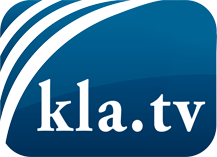 О чем СМИ не должны молчать ...Мало слышанное от народа, для народа...регулярные новости на www.kla.tv/ruОставайтесь с нами!Бесплатную рассылку новостей по электронной почте
Вы можете получить по ссылке www.kla.tv/abo-ruИнструкция по безопасности:Несогласные голоса, к сожалению, все снова подвергаются цензуре и подавлению. До тех пор, пока мы не будем сообщать в соответствии с интересами и идеологией системной прессы, мы всегда должны ожидать, что будут искать предлоги, чтобы заблокировать или навредить Kla.TV.Поэтому объединитесь сегодня в сеть независимо от интернета!
Нажмите здесь: www.kla.tv/vernetzung&lang=ruЛицензия:    Creative Commons License с указанием названия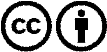 Распространение и переработка желательно с указанием названия! При этом материал не может быть представлен вне контекста. Учреждения, финансируемые за счет государственных средств, не могут пользоваться ими без консультации. Нарушения могут преследоваться по закону.